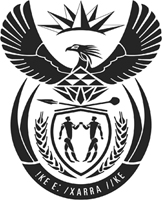 OFFICE OF THE CHIEF JUSTICEREPUBLIC OF SOUTH AFRICA NATIONAL ASSEMBLY  QUESTION FOR WRITTEN REPLY PARLIAMENTARY QUESTION NO: 2925DATE OF QUESTION: AUGUST 2015DATE OF SUBMISSION: 14 AUGUST 2015Ms L L van der Merwe (IFP) to ask the Minister of Justice and Correctional Services:Whether his department meets the Government’s 2% employment equity target for the employment of persons with disabilities that was set in 2005; if not, why not; if so, what are the relevant details?							NW3428EREPLYThe Office of the Chief Justice received its own budget vote with effect from 1 April 2015. I can report that to date the employment equity rate for the employment of persons with disabilities in the Office of the Chief Justice is at 1.2% which is below the national target of 2% by 0.8%.